DICOTECH    afbeelding 1(onr.g.wb)   afbeelding 2 (med.wb)   afbeelding 3 (jur.wb)Zie site : www.Noordscheschut.com  startpaginapaarse balkHome - auteur -  woordenboeken :                                    -   actu  - contact                            Frans Onroerend Goed Woordenboek                                 Frans Medisch Woordenboek                                               Frans juridisch woordenboek                            Welkom op de website van Dicotech. Deze website geeft informatie over technische woordenboeken FR-NL/NL-FR over specifieke onderwerpen waar Nederlanders bij tijdelijk of langdurig verblijf in Frankrijk direct of indirect mee te maken kunnen krijgen.Naast de informatie over de woordenboeken vindt men in de rubriek “Actu” nuttige aanvullingen, nieuws over recente ontwikkelingen en wetswijzigingen m.b.t. de betreffende sectoren. Tot slot vermelding van handige  literatuur en websites .Hoewel de informatie op de website met de grootst mogelijke zorg is samengesteld, is het mogelijk dat de geleverde informatie onvolledig is of fouten bevat. Aan het gebruik van de verstrekte informatie op deze website kunnen geen juridische rechten worden ontleend.Auteur : Tin van Arkeldoctoraal Frans universiteit Leidenvorig : • docent Frans• co-auteur van een lesmethode Frans voor volwassenen• samenstelling en uitgave lesmateriaal op basis van filmfragmenten• diverse workshops op congressen• publicaties in vakbladen en “Le Français dans le Monde”huidig :auteur Frans Onroerend Goed Woordenboek / Frans Medisch Woordenboek / Frans Juridisch Woordenboek en de rubriek ActuHet Frans Onroerend Goed WoordenboekWoordenboek voor aankoop en bouw van een huis in Frankrijk                         (www.vandorp.net/ het frans onroerend goed woordenboek)(het frans onroerend goed woordenboek/tin-van-arkel)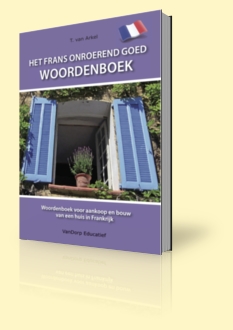 OmschrijvingVerklarend woordenboek met vertalingen en uitleg van woorden en vaktermen die behoren bij de verschillende activiteiten rond aankoop en bouw van onroerend goed in Frankrijk. Het is een praktisch hulpmiddel tijdens de zoektocht bij het onderhandelen met de makelaar en de aannemer, het lezen van contracten en facturen en het doe-het-zelven.De woordenlijst is ingedeeld in hoofdstukken volgens de verschillende fasen van het koopproces.• ruim 1700 woorden NL-FR en ruim 1700 woorden FR-NL• extra informatie over Franse gewoonten, vergunningen, rechten en plichten van de  koper en verkoper• lijst met afkortingen uit onroerend goed advertenties• Franse computertermen• Franse briefformules en Franse voorbeeldbrieven• handige websiteadressenInhoudsopgave• eerst kijken, dan kopen• het koopproces• terrein, bouw en installatie• geldzaken en verzekeringen• lijst met computer-en internettermen• briefformules en voorbeeldbrievenVoorbeeldpaginaHet Frans Medisch WoordenboekWoordenboek voor gezondheidsklachten tijdens een verblijf in Frankrijk                         (www.vandorp.net/ het frans medisch woordenboek)(het frans medisch woordenboek/tin-van-arkel)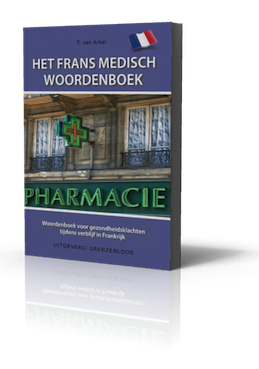 OmschrijvingMedisch woordenboek met vertalingen en uitleg van termen die u moet weten wanneer u in Frankrijk of een Franstalig land de hulp van een arts, tandarts of apotheker moet inroepen. Alle begrippen die aan bod kunnen komen bij een medische behandeling, ziekenhuisopname, medicijngebruik of het lezen van de bijsluiter zijn opgenomen in het woordenboek. Een juist begrip van het medisch taalgebruik is van vitaal belang.Het woordenboek bestaat uit twee delen, een Fr-NL en een NL-FR deel, elk met driehoofdstukken.Aan het eind is een lijst toegevoegd met praktische zinnen NL-FR voor situaties bij de dokter,in het ziekenhuis, bij de tandarts en de apotheek.Tot slot een lijstje met telefoonnummers voor spoedeisende hulp. Erratum :de in het voorwoord aangekondigde geïllustreerde pagina met aanwijzingen voor hartmassage is uiteindelijk wegens auteursrechtelijke redenen niet door de uitgever in het woordenboek opgenomenInhoudsopgave• organen en lichaamsdelen• ziekte, zorg en medische hulpdiensten• farmaceutische en parafarmaceutische producten• praktische zinnen NL-FR:   bij de dokter/in het ziekenhuis   bij de tandarts   bij de apotheek• telefoonnummers voor spoedeisende hulpVoorbeeldpagina Het Frans juridisch WoordenboekWoordenboek voor juridische zaken en verkeer tijdens een verblijf in Frankrijk                         (www.vandorp.net/ het frans juridisch woordenboek)(het frans juridisch woordenboek/tin-van-arkel)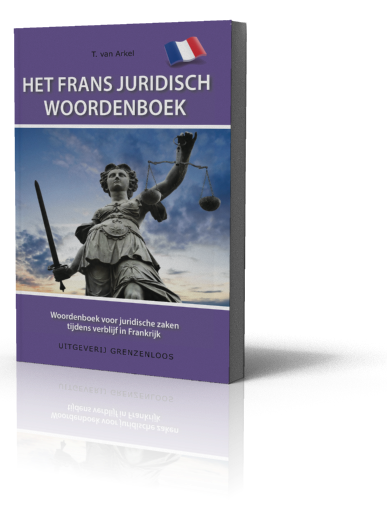 OmschrijvingDit woordenboek is bedoeld als handige taalhulp voor Nederlandstaligen die tijdens hun verblijf of vestiging in Frankrijk te maken kunnen krijgen met een civiele of strafrechtelijke procedure.Onvoorziene relatieproblemen, betrokkenheid bij een ongeval of een geschil, valse beschuldiging, terreinkwesties, enz. belanden meestal in eerste instantie bij de kantonrechter, die niet vanzelfsprekend handelt zoals men gewend is in eigen land.Taalproblemen, onbekendheid met administratieve en juridische systemen, verkeerd begrijpen van officiёle documenten leiden tot een gevoel van verlorenheid in het juridisch labyrinth en kunnen veel narigheid veroorzaken.De juridische woordenlijst bestaat uit twee delen, een FR-NL deel en een NL-FR deel. Na  de juridische woordenlijst volgt een aparte woordenlijst FR-NL/NL-FR voor weggebruikers .Inhoudsopgave• de organisatie van de rechterlijke macht en de rechtspraak in Frankrijk• juridische woordenlijst FR-NL /NL-FR• woordenlijst voor weggebruikers FR-NL/NL-FR• praktische zinnen NL-FR  voor het samenstellen van een disclaimer voor een    websiteVoorbeeldpagina ActuRubriek voor nieuwe informatie en aanvullingen (laatst bijgewerkt nov.2015)I   Bouw/Onroerend Goed    garantie en verzekering    erfgrens    meerwaardebelasting    woonoppervlakte en uitbreidingII  Geld en Werk    belastingwezen / heffingskortingen    nieuwe en vernieuwde termenIII Gezondheid en Toeslagen    toeslagen voor ouderen    volksgezondheid en nieuwe woordenIV Verkeerszaken    wetenswaardigheden    nieuwe verschijnselenV Verzekeringen en Contracten   garantieverzekeringen   contracten en opzeggingVI website en naslagwerkenAd IBouw/Onroerend Goedgarantie en verzekeringerfgrensmeerwaardebelastingwoonoppervlakte en uitbreidingGarantie en verzekering• Garantie op bouw-en verbouwingswerkzaamheden na de oplevering voor een periode van :-1 jaar, de garantie de parfait achèvement. Deze garantie verplicht de bouwmaatschappij tot reparatie van alle geconstateerde gebreken binnen een jaar na oplevering.Valt de schade onder de garantie décennale (zie hieronder) dan kan men zich voor snelle betaling wenden tot de verzekeraar met wie men een contrat dommages-ouvrage ¹) heeft afgesloten.-10 jaar, de “garantie décennale”. Deze garantie betreft structurele gebreken zoals scheuren, grote lekkages, gebrekkige kapconstructie, enz. die zich voordoen binnen een periode van tien jaar na oplevering. De gebreken moeten in een aangetekend schrijven aan de aannemer/bouwmaatschappij worden gemeld. Reageert deze niet binnen de termijn van garantie, dan kan men zich wenden tot de arrondissementsrechtbank (tribunal de grande instance).¹)  eigen verzekering op de bouw, de assurance dommages-ouvrage. De opdrachtgever (maître d’ouvrage) is verplicht een assurance dommages-ouvrage (D.O.)af te sluiten om zeker te zijn van een snelle vergoeding van reparaties die vallen onder de garantie décennale.• Garantie op de oplevering, de garantie de livraison.In het bouwcontract (contrat de construction) moeten de prijzen en opleveringsdata zijn vastgelegd, alsook de financiёle instantie die garant staat voor het nakomen van de verplichtingen van de aannemer.• Brandverzekering, de assurance incendieSinds maart 2015 is de huiseigenaar verplicht een rookmelder (détecteur de fumée) in huis te hebben en dit te melden aan de verzekeringErfgrens, limite de propriétéVoor het bepalen van de erfgrens van het terrein rond de woning zijn de gegevens van het kadaster niet altijd voldoende. Bij twijfel de erfgrenzen laten afpalen (bornage) door een landmeter (géomètre-expert).In het koopcontract moet staan vermeld of de erfgrenzen door een bornage zijn vastgelegd. Zoniet, dan moet men dit zelf laten doen, in samenwerking met de buren die hiertoe wettelijk verplicht zijn (art.646 van het Burgerlijk Wetboek (Code Civil)).Meerwaardebelasting, de plus valueOver de meerwaarde of vermogenswinst die gemaakt wordt tussen de koop en herverkoop van een tweede woning, de plus value immobilière  wordt belasting betaald.Sinds 2012 betaalt men over de netto winst op het tweede huis 32,5% belasting (i.p.v.19%). Na 5 jaar wordt jaarlijks de belaste som progressief met enkele procenten verlaagd. Na 30 jaar vervalt deze belastingWoonoppervlakte en uitbreiding, SHOB en SHONDe termen voor bruto woonoppervlakte, de SHOB (surface hors oeuvre brute) en  netto woonoppervlakte, de SHON (surface hors oeuvre nette) zijn sinds maart 2012 gewijzigd in respectievelijk surface de plancher en emprise au sol.Het aantal m² dat men mag uitbreiden zonder bouwvergunning is sinds 1 januari 2012 verruimd, t.w.:de dikte van de buitenmuren wordt niet meer meegerekend in het te bebouwen oppervlakhet woonoppervlak dat mag worden uitgebreid zonder bouwvergunning is verruimd van 20m² naar 40 m². Er moet wel bij de gemeente een verklaring , een déclaration de travaux, worden ingediend.Voor het bouwen en uitbreiden van een woning op verkaveld terrein, een lotissement, gelden eigen regels, vastgelegd in een règlement.De leefregels voor de bewoners staan genoteerd in het Cahier des charges.Door een wetswijziging in maart 2014 (loi Alur) zijn ook voor het uitbreiden op verkaveld terrein nieuwe regels van toepassing.Ad IIGeld en Werkheffingskortingennieuwe en vernieuwde termenheffingskortingen, niches fiscales :• une déduction fiscale : aftrekbaar bedrag, aftrekpost. Bedrag dat in mindering     wordt gebracht op het belastbaar inkomen (revenu imposable)  déductible : aftrekbaar  déduire : aftrekken• une réduction d’impôt : belastingvermindering, niet terugbetaalbaar   Belastingkrediet• un crédit d’impôt : terugbetaalbaar belastingkrediet. Belastingvermindering waarbij    het teveel betaalde bedrag wordt verrekend door de fiscus• un abattement fiscal : heffingskorting  abattement forfaitaire : heffingskorting, die een vast bedrag is  abattement en pourcentage : heffingskorting gelieerd aan het inkomen,   belastingvrije voet• une exonération fiscale : belastingontheffing, vrijstelling van belasting op een    bepaalde som  exonération de la fortune : heffingsvrij vermogen, belastingvrijstelling voor inkomen   uit vermogen  revenus exonérés d’impôt : inkomsten die vrijgesteld zijn van belastingNieuwe en vernieuwde termenauto- entrepreneur : zelfstandig ondernemer, ZZP-er   entrepreneur individuel à responsabilité limitée (EIRL) :eenmans- BVfaux virements : valse overboekingen   escroquerie en faux virements : overboekingsfraude   faux ordres de virements : valse overboekingsopdrachtenintégration civique : inburgering   cours d’intégration civique : inburgeringscursusPôle Emploi : openbare arbeidsbemiddelingsdienst, arbeidsbureau   Voorheen ANPE (Agence National Pour Emploi), is in 2008 door samenvoeging    met de ASSEDIC (ASSociation pour l’Emploi Dans l’Industrie et le Commerce)    vervangen door Pôle Emploi, “un service de l’emploi unique”portage salarial : payrolling   société de portage salarial : payrollonderneming   un porté : freelancer aangesloten bij een payrollondernemingRSA (Revenu de Solidarité Active) : bijstandsuitkering   Voorheen RMI (Revenu Minimum d’Insertion)Service de la publicité foncière : hypotheekkantoor   Tot 2013 “bureau des hypothèques” Ad IIIGezondheid en toeslagentoeslagen voor ouderenvolksgezondheid en nieuwe woordenToeslagen voor ouderen• allocation personnalisée d’autonomie (APA) : zorgtoeslag. Tegemoetkoming in de  kosten van een zorgcentrum of zorg aan huis voor ouderen van 65 en ouder met   een beperkte zelfredzaamheid. De gemeenteraad (“Conseil Municipal “) beslist  over de toekenning• allocation à l’hébergement (ASH) : huurtoeslag. Financiёle tegemoetkoming voor  ouderen van 65 en ouder die in een woonzorgcentrum moeten worden opgenomen.  De uitkering wordt toegekend op voorwaarde dat er geen onderhoudsplichtige  kinderen/kleinkinderen zijn.• obligation alimentaire : onderhoudsplicht van kinderen ten overstaan van hun   ouders. Bij opname in een woonzorgcentrum kunnen kinderen worden   aangesproken om bij te springen in de kosten van een opname. De gemeenteraad  “Conseil Municipal”beslist of en in hoeverre kinderen of kleinkinderen in staat zijn  aan hun onderhoudsplicht te voldoen. Ook andere naaste familieleden kunnen op   de onderhoudsplicht worden aangesproken. De kosten zijn fiscaal aftrekbaar   (“déduction forfait logement-nourriture”)  • pension de réversion : nabestaandenpensioen  Nabestaanden van 55 jaar en ouder ontvangen dit pensioen bij overlijden van de   partner waarmee men gehuwd of gescheiden was en niet hertrouwd. Indien de   nabestaande inkomsten heeft uit arbeid wordt een korting (“abattement”) van 30%  toegepast. Dit pensioen geldt niet voor de partner van een samenlevingscontract   (Pacs)Volksgezondheid en nieuwe termenalcoolisation massive/binge-drinking/biture express/chaos éthylique : comazuipenbilan de santé/ check- up santé : gezondheidscheck-updépistage organisé/ campagne de dépistage : bevolkingsonderzoek   dépistage organisé du cancer du sein : bevolkingsonderzoek op borstkanker   dépistage organisé colectoral/ du cancer du côlon : bevolkingsonderzoek op    darmkanker   participer au dépistage : meedoen aan het onderzoek   population à dépister : bevolkingsgroep die voor onderzoek in aanmerking komtdossier informatique médical personnel (DMP) : electronisch patientendossier   In Frankrijk nog niet algemeen, gepland voor 2018imagerie médicale : beeldvormend medisch onderzoek   imagerie par résonance magnétique (IRM) : MRImort subite du nourrisson : wiegendoodsoins palliatifs : palliatieve zorgturista : reizigersdiarreead IVVerkeerszakenwetenswaardighedennieuwe verschijnselenWetenswaardigheden• accident mortel et indemnisation des victimes : verkeersongeval met dodelijke  afloop  Sinds 2012 kan in Frankrijk voor de slachtoffers of hun nabestaanden  schadevergoeding worden geёist voor een verkeersongeval met dodelijke afloop.   Het Hof van Cassatie heeft in oct.2012 officieel erkend dat bij een dodelijk ongeval    slachtoffer of nabestaanden morele schade oplopen . Voor deze souffrance   morale liée à la conscience de mort imminente  kan een schadeclaim  worden   ingediend door het slachtoffer of de nabestaanden.• A sticker   Sommige auto’s in Frankrijk hebben aan de achterkant een sticker met een rode A.    Dit betekent dat de bestuurder een beginnend bestuurder is, een apprenti met een     beginnend rijbewijs, een permis probatoire. Deze sticker moet gedurende drie jaar   op de auto blijven voor de bestuurder die het rijbewijs op klassieke wijze heeft   behaald  en gedurende twee jaar indien men het rijbewijs heeft behaald via   begeleid rijden: conduite accompagnée .  De toegestane maximum snelheid van een auto met een A is 10 km.lager op de    normale weg en 20 km lager op de snelweg.• carte européenne de stationnement/ carte de stationnement pour personnes   handicapées : parkeerkaart voor gehandicapten. Houders (titulaires) van de kaart   mogen overal gratis en zonder tijdslimiet op elke openbare parkeergelegenheid   parkeren. De kaart is minimaal 6 maanden en maximaal 5 jaar geldig• certificat d’immatriculation : kentekenbewijs   Voorheen : carte grise• limite de vitesse : snelheidslimiet  Snelheidslimiet, bij normale weersomstandigheden :  binnen bebouwde kom, “en agglomération”: 50 km  provinciale wegen : 90 km.   2 baans wegen gescheiden door een TPC (terre-plein central- middenberm) : 110   km.   snelweg : 130 km • péage : tolheffing  Op de tolwegen, autoroutes à péage betaalt men tolheffing , péage.  Aan de betaalpoorten zijn er verschillende mogelijkheden :   Liber-T (télépéage) voor abonnementhouders, aangegeven door een blauw bord    met oranje t  Carte Bancaire : mastercard of visacard (geen maestro!), aangegeven door een    blauw bord met witte letters CB  Tout payement : contant  of credit card, aangegeven door een blauw bord waarop in   wit een bestuurder met een biljet in de hand.  (N.B. 0,05 eurocent wordt niet geaccepteerd)Nieuwe verschijnselenautopartage : autodelenécoconduite : energiezuinig rijdenflotte automobile : wagenpark, alle wagens van een dienstlogiciel fraudeur/logiciel truqué : sjoemelsoftwaretélématique : datacommunicatie, telematiektest anti-pollution : milieutest   fraude au test anti-pollution/truquage des tests anti-pollution : emissiefraudevélo électrique : electrische fiets   De meeste gemeentes in Frankrijk geven een korting van 25-30 % op de aanschaf   van een electrische fiets. Hiervoor dient men op het gemeentehuis een formulier    te halen, in te vullen en samen met de factuur in te leverenvoiture connectée : zelfbesturende/zelfrijdende auto, robotauto   voiture équipée d’un système télématique : auto voorzien van een    zelfbesturingssysteemvoiture de fonction : bedrijfsauto, dienstwagenvoiture utilitaire : bestelwagenAd VVerzekeringen en contractengarantieverzekeringencontracten en opzeggingGarantieverzekeringen• contrat d’assurance affinitaire :  1)  groepsverzekering, affinity verzekering.   Garantiecontract voor groepen met een gezamenlijke activiteit (bv. golf, reizen). De   verzekering betreft de speciale activiteit van de doelgroep  2) productverzekering. Het product wordt verkocht inclusief garantie (bv. tablet,   telefoon ). Indien blijkt dat het product of dienst al door een andere verzekering  wordt gedekt heeft men binnen 14 dagen het recht de verzekering te annuleren.• dépôt de garantie pour les locations : borgsom bij verhuur   Sinds 27 maart 2014 zijn de borgsommen wettelijk vastgelegd :    location nue : ongemeubileerd verhuur. Borgsom van 1 maand huur, geen borgsom    als van tevoren een betaling van meer dan 2 maanden wordt verlangd.    location en meublé : gemeubileerd verhuur. Borgsom van 2 maanden kale huur,    behalve als vooraf een huur van meer dan 2 maanden wordt geёstContracten en opzeggingcontrat à exécution successive : doorlopend contract   Voor ontbinding/opzegging, résiliation, hoeft niet meer de wettelijke termijn van 2    maanden voor vervaldatum, date d’échéance, te worden afgewacht. De verzekerde   kan na 1 jaar het contract op elk moment ontbinden (loi Hamon)   Dit geldt voor :    contrat d’assurance automobile : autoverzekering   contrat multirisque habitation : allrisk woon-en opstalverzekering   contrat d’assurance affinitaire (zie garantieverzekeringen)rétractation : intrekking.   Na het sluiten van een contract, souscrire un contrat, heeft men vaak nog een    bedenktijd, délai de réflexion, om het contract in te trekken.   Echter, indien een verzekeringscontract zoals een opstalverzekering op het kantoor    van de verzekeringsagent wordt getekend blijkt dit definitief te zijn en geldt geen    bedenktijd. (volgens een artikel in “Aujourd’hui en France”, 19 oct.2015, rubriek    “vos droits”)Ad VIWebsiteInfofrankrijk.com/leven-2/gezondheidszorg/huisarts-specialist   website : Wonen en leven in Frankrijkvoor Nederlanders die in Frankrijk (gaan)wonenDe website geeft uitgebreide informatie over de gezondheidszorg in Frankrijk en het functioneren van huisarts,specialist,tandarts ,verzekeringen, enz.Dezelfde website geeft onder dezelfde rubriek “leven” ook uitgebreide en nuttige informatie over o.a. :erfrechtgeldzaken en belastingengemeentekenteken, auto invoerenoverheidsinstellingen/bestuur en politiekNaslagwerken:Système D Hors série : Spécial JuridiqueQue choisir  Spécial (sept. 2015, nr.105)Les Aides : vos droits, vos démarchesLexique des termes juridiques 2015-2016Guinchard et DebardDallozContactt.vanarkel@immolang.nl